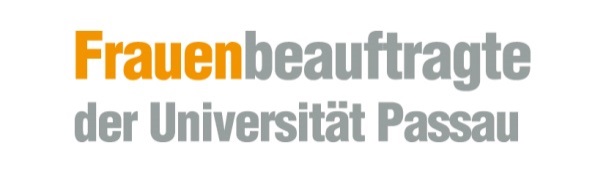 Antrag auf ein Stipendium zur Förderung der Chancengleichheit von Frauen in Forschung und LehreBeantragte FörderungZeitraum der Förderung: vom Berufsziel:Daten der BewerberinName, Vorname, Akademischer Grad:1.2	Geburtsdatum, Geburtsort:1.3	Staatsangehörigkeit:	Kind/Kinder (Name und Geburtsdaten):1.5	Anschrift:				E-Mail:				Telefon (mit Vorwahl):	1.6	Bankverbindung (freiwillige Angabe, verkürzt die Bearbeitungsdauer bei Bewilligung):2.	Wissenschaftliches Vorhaben2.1		Thema der Dissertation bzw. des wissenschaftlichen Projekts:2.2		Betreuerin/Gutachterin bzw. Betreuer/Gutachter der Dissertation bzw. des 
	wissenschaftlichen Projekts:3.	Beziehen Sie parallel zur Bayerischen Gleichstellungsförderung ein weiteres Stipendium?	nein	jaName des Stipendiums:	Dauer des Stipendiums:	Art des Stipendiums:	4.	Haben Sie an der Universität Passau eine Stelle inne, deren Laufzeit mit dem Förderzeitraum zusammenfallen würde?	nein	jaArt der Tätigkeit:	Vertragslaufzeit:	Stellenumfang:	5.	Werden Sie im Förderzeitraum einer bezahlten Nebentätigkeit nachgehen?	nein	jaArt der Tätigkeit:	Anzahl der Stunden im Monat:Zeitraum:	Einzureichende Unterlagen:Antragsformulartabellarischer LebenslaufZeugniskopien (Abiturzeugnis, Hochschulzeugnis/se)ggf. Geburtsurkunden der Kinder in KopieVeröffentlichungen und VorträgeFür die Promotionsabschlussförderung zusätzlich:einen Bericht zum Stand der Arbeit mit inhaltlichem und zeitlichem Arbeitsprogramm für den beantragten Förderzeitraum (bei Weiterförderungsanträgen unter Angabe der Gründe für die Notwendigkeit einer Verlängerung)Gutachten der Betreuerin / des Betreuers über den Stand der Arbeit (bei Weiterförderungsanträgen unter Angabe der Gründe für die Notwendigkeit einer Verlängerung) unter Berücksichtigung der Hinweise für die Erstellung von GutachtenFür die Projektförderung für Postdoktorandinnen zusätzlich:ein Gutachten einer Professorin / eines Professors der Universität Passau unter Berücksichtigung der Hinweise für die Erstellung von Gutachtenein weiteres externes Gutachten einer Professorin / eines Professors unter Berücksichtigung der Hinweise für die Erstellung von Gutachteneine den wissenschaftlichen Gepflogenheiten entsprechende Beschreibung des geplanten Projekts (Thema, Aufgabenstellung und Ziel, Methoden, Vorarbeiten, inhaltliches und zeitliches Arbeitsprogramm für den beantragten Förderzeitraum) sowie eine Einordnung des Stipendiums in den GesamtkarriereplanBitte beachten Sie: Es können nur Projekte gefördert werden, die letztlich der Qualifizierung für eine Professur dienen.Für die Habilitationsförderung zusätzlich:ein Gutachten der Vertreterin / des Vertreters des Faches im Fachmentorat unter Berücksichtigung der Hinweise für die Erstellung von GutachtenBeschluss des Fachmentorats über die Förderwürdigkeitein weiteres externes Gutachten einer Professorin / eines Professors unter Berücksichtigung der Hinweise für die Erstellung von Gutachteneine den wissenschaftlichen Gepflogenheiten entsprechende Beschreibung des geplanten Projekts (Thema, Aufgabenstellung und Ziel, Methoden, Vorarbeiten, inhaltliches und zeitliches Arbeitsprogramm für den beantragten Förderzeitraum) sowie eine Einordnung des Stipendiums in den GesamtkarriereplanHinweise für alle Förderungen:Die unterzeichneten Gutachten müssen von den Gutachterinnen und Gutachtern auf dem Postweg direkt an das Frauenbüro geschickt werden. Es ist möglich, die Gutachten vorab per E-Mail zu senden.Alle Unterlagen können auch auf Englisch eingereicht werden.	Promotionsabschlussförderung	Promotionsabschlussförderung	Promotionsabschlussförderung	Projektförderung für Postdoktorandinnen	Vollzeitstipendium	Teilzeitstipendium (50%)	Habilitationsförderung	Vollzeitstipendium	Teilzeitstipendium (50%)